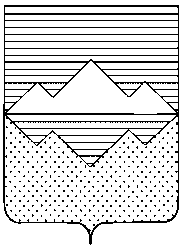 АДМИНИСТРАЦИЯСУЛЕИНСКОГО ГОРОДСКОГО ПОСЕЛЕНИЯСАТКИНСКОГО МУНИЦИПАЛЬНОГО РАЙОНАЧЕЛЯБИНСКОЙ ОБЛАСТИПОСТАНОВЛЕНИЕот «27» ноября 2023 года № 109р.п. СулеяО поддержке инициативного проекта В соответствии с Федеральным законом от 06.10.2003 № 131-ФЗ «Об общих принципах организации местного самоуправления в Российской Федерации», Законом Челябинской области от 22.12.2020 № 288-ЗО «О некоторых вопросах правового регулирования отношений, связанных с инициативными проектами, выдвигаемыми для получения финансовой поддержки за счет межбюджетных трансфертов из областного бюджета», решением Собрания депутатов Саткинского муниципального района от 23.12.2020 № 38/8 «О принятии Положения о реализации Закона Челябинской области «О некоторых вопросах правового регулирования отношений, связанных с инициативными проектами, выдвигаемыми для получения финансовой поддержки за счет межбюджетных трансфертов из областного бюджета» на территории Саткинского муниципального района», на основании протокола заседания конкурсной комиссии по проведению конкурсного отбора инициативных проектов, реализуемых в 2024 году от 22.11.2023, руководствуясь Уставом Сулеинского городского поселенияПОСТАНОВЛЯЮ:Поддержать инициативный проект, прошедший конкурсный отбор по результатам заседания муниципальной конкурсной комиссии, и продолжить работу над ним в пределах бюджетных ассигнований, предусмотренных решением Совета депутатов Сулеинского городского поселения «О бюджете Сулеинского городского поселения на 2024год и плановый период 2025 и 2026 годов» на соответствующие цели согласно приложению к настоящему постановлению.2. Опубликовать настоящее постановление на официальном сайте Администрации Саткинского муниципального района, на странице Сулеинского городского поселения;3. Контроль исполнения настоящего постановления оставляю за собой;4. Настоящее постановление вступает в силу с момента его официального опубликования.Глава Сулеинского городского поселения                                                   В.Г.  Губайдулина Инициативный проект,прошедший конкурсный отбор инициативных проектовПриложениек постановлению Администрации Сулеинского городского поселенияот «27» ноября 2023 г. № 109№п/пНаименование инициативного проектаСтоимость инициативного проектаСтоимость инициативного проектаСтоимость инициативного проекта№п/пНаименование инициативного проектазаявленная общаястоимость проектав т.ч.в т.ч.№п/пНаименование инициативного проектазаявленная общаястоимость проектанеобходимое финансирование за счет средств бюджетаразмер инициативного платежа1Челябинская область, Саткинский район, п. Сулея, ул. Элеваторная 4, до ул. Коммунистическая 31. Устройство тротуара с мостиком и освещением.3 016000,003 003000,0013000,00